MINISTÉRIO DA EDUCAÇÃO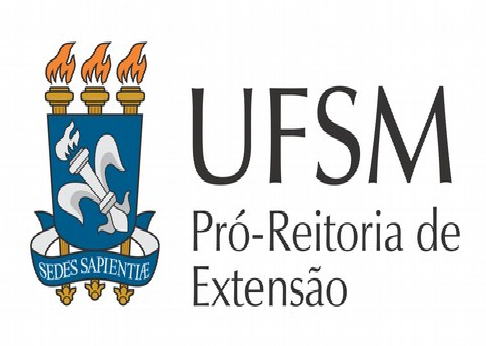 UNIVERSIDADE FEDERAL DE SANTA MARIAPRÓ-REITORIA DE EXTENSÃOANEXO AFICHA DE INSCRIÇÃO – Chamada Interna Conexões Geoparques e Empresas JunioresTítulo:  Coordenador (a):Número do registro da empresa júnior (disponível no Portal de Projetos):Área da ação (conf. Item 2.1 do edital):Período de realização:Informações da ação (objetivos e relação com a proposta do edital – máx. 1500 caracteres): Parcerias internas e/ou externas (se for o caso, listar também as contrapartidas das parcerias) (Máximo 500 caracteres): Síntese de ações previstas para o ano corrente (Máximo 1500 caracteres): Resultados esperados (Máximo 1000 caracteres):Relação da ação proposta com alguma etapa/objetivo/meta da Empresa Junior, conforme registro no Portal de Projetos (Máximo 1000 caracteres): ORÇAMENTO PARA O ANO 2020Demandas da ação para a UFSM/PRE: (além da financeira já explicitada na tabela anterior você pode neste campo descrever outras demandas que sejam necessárias para a realização das ações - Máximo 1000 caracteres)Demandas da ação para os municípios ou demais entidades envolvidas: (materiais, financeiras, humanas, de logística, etc. - máximo 1000 caracteres)Plano de Trabalho Individual da Bolsa de Atuação: (Deve conter o Objetivo e as Atividades a serem desenvolvidas com o respectivo cronograma de execução. Máximo 1500 caracteres)CódigoRubricaOrçado (R$)Orçado (R$)3.3.9.0.18Auxílio Financeiro a Estudantes (ex. Bolsas)3.3.9.0.18Auxílio Financeiro a Estudantes (ex. Bolsas)3.3.9.0.30Material de Consumo3.3.9.0.30Material de Consumo3.3.9.0.33Passagens e Despesas com Locomoção3.3.9.0.33Passagens e Despesas com LocomoçãoTOTAL